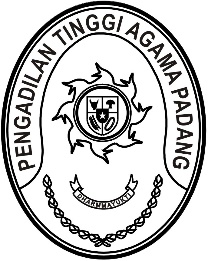 Nomor	: W3-A/        /PL.09/XII/2021	Desember 2021Lampiran	: -Perihal	: Penunjukan Pejabat Pengadaan pada	 Satker Pengadilan Agama SijunjungYth. Sdr. Sekretaris Pengadilan Agama SijunjungJl. Prof. M. Yamin Nomor 65SijunjungAssalamu’alaikum Wr. Wb.	Sehubungan dengan surat Ketua Pengadilan Agama Sijunjung nomor W3-A10/1457/PL.04/XII/2021 tanggal 10 Desember 2021 perihal Permohonan Pejabat Pengadaan Tahun 2022, dengan ini disampaikan nama Pegawai yang kami tunjuk sebagai Pejabat Pengadaan pada Pengadilan Agama Sijunjung Tahun Anggaran 2022, sebagai berikut :Nama					: SISPET DIKKIE, S.H.I.NIP						: 198008022009121002Pangkat/Gol. Ruang		: Penata (III/c)Jabatan	: Juru Sita Pengganti Unit Kerja 				: Pengadilan Agama Padang	Demikian disampaikan, atas perhatiannya diucapkan terima kasih.Wassalam			Sekretaris Irsyadi, S.Ag., M.Ag.NIP. 197007021996031005Tembusan :Unit Kerja Pengadaan Barang/Jasa (UKPBJ) pada Mahkamah Agung RI;Pegawai yang bersangkutan